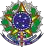 Serviço Público FederalInstituto Federal de Educação, Ciência e Tecnologia Sul-rio-grandense Pró-Reitoria de Ensino